Хотите, чтобы мусор не просто убирался, но и правильно утилизировался?Давайте вместе начнём вести раздельный сбор отходов! Бумагу и пластик – кидать в разные контейнеры, крышечки – отдавать на переработку.Главное – начать. И будет чище. А экологическая обстановка – благоприятнее.О правилах раздельного сбора мусора – читайте здесьПодробнее об утилизации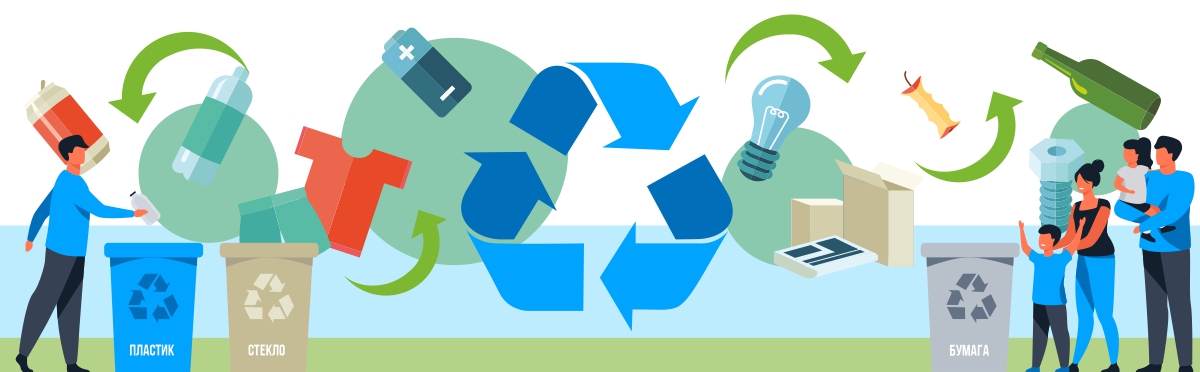 